Секция 3ДИДАКТИЧЕСКИЕ И МЕТОДИЧЕСКИЕ ИННОВАЦИИ В КОНТЕКСТЕ ТРЕБОВАНИЙ ПРОФЕССИОНАЛЬНЫХ СТАНДАРТОВ И СТАНДАРТОВ WORLDSKILLS RUSSIA В ПРАКТИКЕ ПОДГОТОВКИ УЧИТЕЛЯ НАЧАЛЬНЫХ КЛАССОВ И ВОСПИТАТЕЛЯ ДОУПОДГОТОВКА СТУДЕНТОВ К ОРГАНИЗАЦИИ И РУКОВОДСТВУ ИГРОВОЙ ДЕЯТЕЛЬНОСТЬЮ ДЕТЕЙ ДОШКОЛЬНОГО ВОЗРАСТА В КОНТЕКСТЕ РЕАЛИЗАЦИИ ФЕДЕРАЛЬНОГО ПРОЕКТА «МОЛОДЫЕ ПРОФЕССИОНАЛЫ» Гаммершмидт Е.Э.ГАПОУ «Волгоградский социально-педагогический колледж», г ВолгоградHammershmidt E.Volgograd State Social-Pedagogical College,VolgogradPreparing students for organizing and directing the play activities of preschool children in the context of the implementation of the federal project "Young Professionals"Аннотация. Рассматриваются подходы к обучению студентов организации и сопровождению разных видов игр детей дошкольного возраста и подготовке студентов к демонстрационному экзамену, проанализированы возможности внедрения цифровых технологий в процесс проведения практических занятий со студентами в специально оборудованных мастерских колледжа.Abstract: The approaches to teaching students to organize and support different types of games for preschool children and prepare students for a demonstration exam are considered, the possibilities of introducing digital technologies into the process of conducting practical classes with students in specially equipped workshops of the college are analyzed.Ключевые слова: игровая деятельность детей дошкольного возраста, профессиональное образование, цифровые технологии, контекстное обучение, демонстрационный экзамен, работа в мастерских.Key words: play activities of preschool children, vocational education, digital technologies, contextual learning, demonstration exam, work in workshops.Игра — основная форма проявления активности дошкольника, обогащающая его воображение и эмоциональный мир, пробуждающая творческие силы, развивающая навыки общения с окружающими людьми.В пункте 2.7 Стандарта дошкольного образования игра определяется как инструмент для организации деятельности ребёнка, его многогранного развития в социально-коммуникативной, речевой, познавательной, художественно-эстетической и физической образовательных областях.Для того, чтобы осуществлять адекватные педагогические воздействия по отношению к игре детей, воспитателям необходимо хорошо понимать ее природу, иметь представления о специфике ее развития на протяжении дошкольного возраста, а также уметь играть с детьми, организовать процесс сотворчества. Воспитателю необходимо стать привлекательным для ребенка игровым партнером, который вносит в детскую игру новое содержание и новые умения.Формирование у студентов педагогического колледжа готовности к работе в образовательных учреждениях в условиях конкурентности начинается с формирования готовности специалиста работать в новом режиме и по новым технологиям. Реализация Федерального проекта «Молодые профессионалы (Повышение конкурентоспособности профессионального образования)» должна обеспечить возможности обучающимся образовательных организаций, реализующих программы среднего профессионального образования, получить профессиональное образование, соответствующее требованиям экономики и запросам рынка труда.В рамках реализации федерального проекта проводятся чемпионаты по профессиональному мастерству по стандартам Ворлдскиллс, обновляются федеральные государственные образовательные стандарты в соответствии с разработанным и утвержденным перечнем приоритетных направлений подготовки обучающихся, а также опытом Союза Ворлдскиллс России. Основными задачами, решение которых позволит достичь поставленной в проекте цели, являются:внедрение итоговой государственной аттестации в форме демонстрационного экзамена в образовательных организациях, осуществляющих образовательную деятельность по образовательным программам среднего профессионального образования;создание центров опережающей профессиональной подготовки и мастерских, оснащенных современной материально-технической базой по актуальным компетенциям.Качество профессиональной подготовленности будущего педагога ДОО находится в зависимости не от числа усвоенных студентом знаний. Значимое пространство в профессиональной подготовке педагога-профессионала занимают процессы креативного педагогического мышления, сформированность профессионально-необходимых свойств личности. Значительная роль отводится овладению современными методиками работ с детьми дошкольного возраста и педагогическими технологиями. Формирование и оценка компетенций, связанных с организацией и руководством игровой деятельностью детей дошкольного возраста – очень сложная задача как в теоретическом, так и в практическом плане. Основная трудность связана с тем, что компетенции формируются и проявляются обучающимися только в деятельности, а, следовательно, эту деятельность необходимо планировать и организовывать в учебном процессе. В данных условиях возрастает роль практических занятий со студентами в специально созданных в нашем колледже мастерских, возникает необходимость переосмысления методов и форм их проведения.Необходимость организации учебных занятий такого характера для подготовки будущих специалистов подтверждается требованиями движения WSR, в котором ежегодно принимают участие наши студенты. Также это обусловлено введением демонстрационного экзамена.Все это приводит к переосмыслению роли самого педагога в профессиональном образовании студентов. Радикальная революция ожидает и методику преподавания, систему проверки качества знаний.При этом возрастает роль педагогических технологий, основанных на собственной активности учащихся, интерактивной коммуникации, командной работе, групповой и индивидуальной рефлексии, обладающих сложной структурой и определенным внутренним сценарием, таких как проектная деятельность обучающихся, во всех её вариантах, игровые технологии обучения, решение кейсов, групповые дискуссии и обсуждения и т.д.Исходя из тщательного анализа процесса подготовки специалиста в учебном заведении (колледж, университет), известный ученый, доктор психологических наук Андрей Александрович Вербицкий предложил технологию обучения, назвав ее знаково-контекстной.Основная идея контекстного образования: наложить усвоение студентами теоретических знаний на «канву» предстоящей профессиональной деятельности посредством последовательного моделирования её.  Модель воссоздаёт профессиональные и исследовательские ситуации совместной деятельности, диалогическое общение и взаимодействие субъектов образовательной деятельности в процессе ролевой, деловой или иной игры. Эта технология очень хорошо подходит для работы со студентами в мастерских и обеспечивает накопление необходимого для студентов опыта при подготовке к демонстрационному экзамену.В целях подготовки будущих воспитателей ДОО к организации и проведению игровой деятельности при проведении практических занятий мы используем методы и формы контекстного обучения, внося в их использование новшества в виде использования цифровых средств.Имитационные методы и формы ТКО1. Стажировка с выполнением должностной роли.Это форма и метод ТКО. «Моделью» выступает сама действительность, исполнение роли (должности) воспитателя.Работая в мастерских, где подобрана богатая предметно-игровая среда, студенты проигрывают ситуации взаимодействия с детьми в процессе подготовки и проведения игр, происходит продумывание и сочинение событий, хода их развития в соответствии с темой игры. Студенты пробуют свои силы в совершенствовании игровых навыков детей и повышении уровня развития игр детей.Актуальность интерактивных развивающих игровых комплексов подвело к необходимости насыщениями ими мастерских по «Дошкольному воспитанию».У студентов появилась возможность моделирования процесса проведения дидактической игры с использованием интерактивной доски. При работе с интерактивной доской снижается утомляемость и пресыщаемость детей, так как учебный материал, предъявляемый детям, отличается наглядностью, яркостью образов и динамичностью. Поэтому освоение приемов работы с интерактивными средствами – очень важная составляющая подготовки будущего педагога дошкольного образования.Например, при подготовке к демонстрационному экзамену студенты самостоятельно разрабатывают и упражняются в проведении игр по типу «Четвёртый лишний», «Было – не было» (закрепление знания персонажей сказки или основных событий), «Установи последовательность», «Собери и расскажи» (игра-соревнование с разрезными картинками – иллюстрациями к сказке или рассказу), игр по типу «Морской бой» (задания на закрепление представлений о форме и величине предметов, счетных навыков), «Разложи по полкам», игры по типу «бродилок».Также хорошим средством являются интерактивные песочницы. В работе с ней можно отрабатывать проведение и творческих игр (строительные, сюжетно-ролевые игры), и игр с правилами (дидактических). Особенность такого оборудования в том, что находящийся на игровом столе песок в зависимости от толщины слоя подсвечивается по-разному, что позволяет создавать интересные реалистичные ландшафты. Это одно из самых увлекательных занятий для детей. Песочница содержит несколько образовательных режимов, в рамках которых наши студенты проводят игры: «Сахара», «Остров», «Фигуры», «Город», «Природа», «Радуга», Подводный мир», Космос/цветы», «Вулкан», «Времена года», «Сокровища», «Прятки», «Мультфильмы», «Раскраска», «Черепаха».2. Игровое проектирование Это учебная игра на практическом занятии, предполагающая сочетание индивидуальной и совестной работы студентов в процессе создания общего для них проекта. Например, в прошлом году в рамках проекта «Экономическое воспитание старших дошкольников» студенты реализовали педагогическое сопровождение сюжетно-ролевых игр «Торговый центр», «Кафе», «Книжный магазин», «Туристическое агентство», «Музей», «Телевизионное шоу». Они выступали в роли воспитателей, методистов, родителей и даже детей. Это очень актуальный проект, т.к. тематика игр современных детей стремительно меняется, а существующие сборники и методические материалы содержат рекомендации для организации игр со старой традиционной тематикой. В рамках проекта «Воспитание добрых чувств через игру с куклой», ориентированного на детей младшего дошкольного возраста, провели работу над играми «Семья», «Магазин», «Больница/Поликлиника”.А в рамках реализации проекта «Патриотическое воспитание старших дошкольников» студенты опробовали технологию педагогического сопровождения игры «Экскурсионное бюро».Вся эта огромная и интересная работа не была бы возможно без наличия в колледже специально оборудованных мастерских по «Дошкольному воспитанию».3. Метод анализа конкретных ситуаций.А) Ситуация-проблема.Студенты должны разрешить противоречие в ситуации, видеозапись которой мы предлагаем перед изучением лекции. В конце учебного занятия, опираясь на полученные знания, студенты самостоятельно разрешают проблему, решение обсуждают, доказывают. Результатом может стать написание конспектов занятий, планов работы, выступлений на родительском собрании, подбор материала к консультации, составление презентаций с подборкой иллюстраций, стихов, конспектов игр, составление методических рекомендаций по руководству играми детей.Б) Ситуация-оценка.Студентам предлагается проанализировать поведение педагога, указать положительное и недостатки в деятельности. На уроке студенты смотрят видеозапись любого вида игры детей и анализируют по заранее известным вопросам, дают оценку деятельности педагога – почему руководство играми не имело должного эффекта? Какие методы и приемы необходимо включить в работу с детьми.В) Ситуация-иллюстрация. Студенты должны сделать вывод, какие методы руководства игровой деятельностью иллюстрирует пример видеозаписи. Ситуации-иллюстрации подтверждают то или иное теоретическое положение примером, в котором имеются или, наоборот, отсутствуют основные признаки изучаемого явления, их взаимосвязь.Г) Ситуация-упражнениеПроисходит совершенствование некоторых действий по решению ситуации. Просмотрев видеозапись, студенты понимают, что необходим поиск дополнительной информации для решения ситуации. Формируется умение осуществлять поиск, анализ и оценку информации, необходимой для постановки и решения профессиональных задач, профессионального и личностного развития.Все перечисленные примеры доказывают, что в процессе реализации требований Федерального проекта «Молодые профессионалы (Повышение конкурентоспособности профессионального образования)» происходит модернизация профессионального образования посредством внедрения адаптивных, практико-ориентированных образовательных программ, а также обновления материально-технической базы.Литература1. Бойко Е. В. Использование интерактивного оборудования с детьми дошкольного возраста // Образование и воспитание. — 2017. — №1.1. — С. 3-5. — URL https://moluch.ru/th/4/archive/52/1765/ (дата обращения: 25.02.2020).2. Вербицкий А.А. Теория и технологии контекстного образования: учебное пособие / А.А. Вербицкий. Министерство образования и науки Российской Федерации, Федеральное государственное бюджетное образовательное учреждение высшего образования «Московский педагогический государственный университет». – Москва: МПГУ, 2017. – 266, [1] с.: ил., табл.; 21 см.; ISBN 978-5-4263-0384-3: 500 экз.3. Средства обучения в условиях цифровизации образования: учебное пособие / А.М. Санько. – Самара: Издательство Самарского университета, 2020. – 100 с.: ил.4. Солнцева О.В. Дошкольник в мире игры. Сопровождение игр детей. – СПб.: Речь; М.: Сфера, 2010 – 176 с.МЕТОДИКА ПРЕПОДАВАНИЯ ОУД АСТРОНОМИЯ С УЧЕТОМ ПРОФЕССИОНАЛЬНОЙ НАПРАВЛЕННОСТИ ОСНОВНЫХ ОБРАЗОВАТЕЛЬНЫХ ПРОГРАММ СПО ПО СПЕЦИАЛЬНОСТИ «ПРЕПОДАВАНИЕ В НАЧАЛЬНЫХ КЛАССАХ»Новикова Н.Н.ГАПОУ «Волгоградский социально-педагогический колледж», г. ВолгоградЗарудняя А. Н.ГАПОУ «Волгоградский социально-педагогический колледж», г. ВолгоградСегодня развитие системы профессионального образования достигло внушительных показателей популярности и пристижа рабочих профессий. В системе СПО сегодня обучаются более 3 миллионов учащихся, из них свыше 2 миллионов за счет бюджетных средств.В 2018 году Рособрнадзором было проведено исследование качества общеобразовательной подготовки первокурсников профессиональных образовательных организаций среднего профессионального образования по ряду учебных предметов: русский язык, математика, английский язык, история. В 2019 изучалось качество общеобразовательной подготовки обучающихся по образовательным программам, завершивших освоение основных общеобразовательных программ среднего общего образования в предыдущем учебном году. Участники исследования выполняли диагностические работы по русскому языку, математике, истории, биологии. Обучающиеся по образовательным программам, завершивших освоение основных общеобразовательных программ среднего общего образования в предыдущем учебном году, не показали практической грамотности, сформированных навыков смыслового чтения и критического анализа информации. У обучающихся низкий уровень освоения образовательной программы предыдущего уровня образования (основное общее), несформированность учебных навыков, желание осваивать только «профессию», что становится причиной возникновения академических задолженностей и отчисления. [1]Нормативный срок освоения основных образовательных программ среднего профессионального образования варьируется в среднем от 2 лет 10 месяцев до 3 лет 10 месяцев. Длительность освоения образовательных программ среднего профессионального образования приводит к подготовке «устаревших» специалистов, которые не успевают за стремительным развитием технологий и постоянной модернизацией оборудования на производстве (автоматизация, роботизация, применение искусственного интеллекта). [3]На основании нормативных документов определена Стратегия развития среднего профессионального образования в Российской Федерации до 2030 года, которая в числе приоритетных направлений выделяет внедрение методик преподавания общеобразовательных учебных предметов с учетом профессиональной направленности программ среднего профессионального образования, реализуемых на базе основного общего образования, предусматривающих интенсивную общеобразовательную подготовку обучающихся с включением прикладных модулей, соответствующих профессиональной направленности, в том числе с учетом применения технологий дистанционного и электронного обучения. [2] Основная задача Стратегии развития  синхронизация образовательных результатов, которая проявляется на основе интеграции системно-деятельностного и компетентностного подходов, и обеспечивает единство процессов воспитания, развития и обучения в период освоения ООП СПО (Рис 1). ОК и ПК в соответствии с ФГОС СПО соотносятся с ЛР/МР/ПР ФГОС СОО. 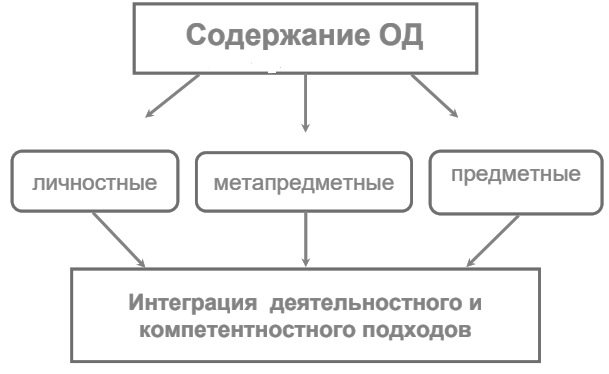 Рис. 1 Синхронизация образовательных результатовВолгоградский социально-педагогический колледж принял участие в апробации методики преподавания общеобразовательной дисциплины Астрономия по специальностям «Преподавание в начальных классах», «Дошкольное образование» и «Социальная работа» В апробации ОУД Астрономия приняло участие 207 студентов колледжа по УГПС 44.00.00 и 39.00.00.При апробации методик и рабочих программ общеобразовательной дисциплины Астрономия преподавателям колледжа пришлось творчески подходить к решению задачи интеграции содержания дисциплины Астрономия с дисциплинами профессионального блока. Практически все педагоги, принявшие участие в апробации, признают, что профессионально ориентированное обучение работает на мотивацию к образованию и требует высокого мастерства и заинтересованности специалистов. Для такого подхода к обучению необходимо вникать в содержание получаемой специальности, самообразовываться, искать и изучать дополнительные источники, смотреть на дисциплину глазами будущего профессионала.Самая большая группа студентов Волгоградского социально-педагогического колледжа обучается по специальности «Преподавание в начальных классах». Для достижения результатов освоения общеобразовательной дисциплины с учетом профессиональной направленности основной образовательной программы по данной специальности были спланированы и проведены ряд мероприятий и уроков.Преподаватели ОБЖ и астрономии провели бинарный урок «Влияние вращения Земли на биоритмы человека». На уроке студенты разработали комплекс рекомендаций по регулированию биоритмов для преподавателей. Студенты 1 курса совместно со студентами 3 курса обучающиеся по специальности «Преподавание в начальных классах» подготовили и провели социально-ориентированную акцию в 1 классе школы №40 «Космические волонтеры». При разработке данного мероприятия использовался междисциплинарный подход к отбору содержания общеобразовательной дисциплины с учетом профессиональной направленности основной образовательной программы среднего профессионального образования. (Экологическое воспитание и Астрономия) С целью синхронизации знаний необходимых в последующей учебной деятельности по общепрофессиональным и специальным дисциплинам совместно с преподавателями кафедры Русского языка был разработан кейс заданий по сказке Н. Носова «Незнайка на Луне». Данный кейс позволяет интегрировать профессиональный модуль ПМ 01, конкретно МДК «Детская литература» и ОУД «Астрономия». Предусмотрено обязательное выполнение обучающимися индивидуального проекта по выбранным темам. С учетом профессиональной направленности были предложены следующие темы:– Использование виртуального 3D планетария Stellarium в начальной школе– Виртуальная экскурсия в Музей Космонавтики– Белка и Стрелка в космосе. (Изготовление интерактивного стенда)– Разработка сценария мероприятия посвященного полету человека в космос «Супергерои космоса»– Влияние солнечных бурь на организм человека– Разработка сценария квест-игры посвященного дню космонавтики для учащихся младших классов.На уроках астрономии при изучении раздела Солнечная система и законы движения небесных тел, используется программа виртуального 3D планетария Stellarium (Cтеллариум), которая предусматривает демонстрацию практических навыков, выполнение, моделирование обучающимися определенных видов работ для решения практических задач, связанных с будущей профессиональной деятельностью (определении сторон света, нахождение созвездий и положения Солнца на эклиптике…). Пользуясь данным электронным ресурсом для реализации деятельностного подхода, учащимся предлагается провести мини-исследование «Измерение периода обращения Луны относительно звёзд и относительно земного наблюдателя» С использованием дистанционных технологий, среди студентов идет подготовка онлайн-игры посвященной 61-годовщине полета человека в космос «Космос рядом». Студенты получат опыт подготовки данного типа игры, который направлен на формирование профессиональных компетенций с применением дистанционных образовательных технологий. Получив базовые знания, умения и компетенции при изучении дисциплины Астрономия, выпускник сможет самостоятельно находить информацию, необходимую для решения конкретных задач, применять полученный опыт, как в повседневной жизни, так и в проектно-исследовательской деятельности.ЛитератураПроект концепции преподавания общеобразовательных учебных предметов с учетом профессиональной направленности программ среднего профессионального образования, реализуемых на базе основного общего образования. Стратегия развития национальной системы квалификаций Российской Федерации на период до 2030 года (одобрена Национальным советом при Президенте РФ по профессиональным квалификациям (протокол от 12 марта 2021 г. N 51) http://xn----btb1bbcge2a.xn--p1ai/board/4-1-0-2177 СТАНДАРТЫ WORLDSKILLS RUSSIA КАК ИНСТРУМЕНТ ФОРМИРОВАНИЯ ПРОФЕССИОНАЛЬНЫХ КОМПЕТЕНЦИЙ БУДУЩЕГО УЧИТЕЛЯ НАЧАЛЬНЫХ КЛАССОВБелоножкина Н.А. ГАПОУ «Волгоградский социально-педагогический колледж», г. ВолгоградВ статье представлены методика подготовки и проведения демонстрационного экзамена (компетенция «Преподавание в младших классах») в Волгоградском социально-педагогическом колледже; сформулированы возможности использования указанной формы работы для подготовки высококвалифицированного педагога в начальных классах с учетом стандартов WorldSkillsRussia (компетенция «Преподавание в младших классах»)ИЗ ОПЫТА РАБОТЫ ПО ПРАКТИЧЕСКОМУ ПРИМЕНЕНИЮ СОВРЕМЕННЫХ ДИДАКТИЧЕСКИХ СРЕДСТВ И ИНФОРМАЦИОННО-КОММУНИКАЦИОННЫХ ТЕХНОЛОГИЙ В ПРОФЕССИОНАЛЬНОЙ ПОДГОТОВКЕ УЧИТЕЛЕЙ НАЧАЛЬНЫХ КЛАССОВ ПО СТАНДАРТАМ WORLDSKILLSБелорусова С.Г.ГБПОУ Республики Марий Эл «Оршанский многопрофильный колледж им. И.К. Глушкова»В Республике Марий Эл более 50 лет успешно занимается профессиональной подготовкой учителей начальных классов Оршанский многопрофильный колледж им. И.К. Глушкова. В колледже я работаю преподавателем профессиональных модулей ОПОП специальности 44.02.02 Преподавание в начальных классах. Педагогический стаж моей профессиональной деятельности 35 лет. Все годы с удовольствием занимаюсь экспериментально-исследовательской деятельностью. С 2016 года принимаю активное участие в движении WorldSkills.В целях развития профессиональной компетентности студентов, повышения профессионального мастерства преподавателей колледжа и учителей базовых школ в составе творческой группы тренеров организую обучение, направленное на формирование у них знаний и обретения ими опыта практического применения современных дидактических средств и информационно-коммуникационных технологий в образовательном процессе. Данная работа является актуальной, так как развитие интерактивной информационно – образовательной среды, непрерывное пополнение образовательного процесса новыми дидактическими средствами и технологиями определили необходимость их методически грамотного применения педагогами образовательных организаций, в том числе преподавателями колледжа и базовой школы, студентами – будущими учителями начальной общеобразовательной школы. Мобильность и методическая грамотность преподавателей колледжа и учителей-наставников в применении современного интерактивного оборудования и информационных технологий является важным условием повышения уровня профессиональной подготовки студентов – будущих учителей начальных классов. Ежегодно работаю в качестве эксперта – компатриота региональных чемпионатов «Молодые профессионалы» в Республике Марий Эл по компетенции «Преподавание в младших классах». В составе команды тренеров обучаю будущих участников чемпионатов; как компатриот курирую индивидуальную подготовку студентов к участию в чемпионатах. И моя работа является успешной, что подтверждается высокими результатами участников разных лет: Ошуевой А. (Победитель, 2017 год), Матвеевой А. (Победитель, 2019 год), Сладковой Е. (2 место – 2020 год; Победитель – 2021 год) на региональных чемпионатах WorldSkills по компетенции «Преподавание в младших классах» в Республике Марий Эл. Со времени вступления в движение WorldSkills, обучаясь на курсах повышения квалификации и семинарах, постоянно осваиваю современные интерактивные дидактические средства и информационно-коммуникационные технологии, необходимые в профессиональной подготовке учителей начальных классов. Старт этого направления методической работы связан с курсами повышения квалификации по программе «Практика и методика подготовки кадров по профессии «Педагог» с учетом стандартов Ворлдскиллс Россия по компетенции «Преподавание в младших классах» в ГОУ ВО Московской области «Государственный гуманитарно-технологический университет» г.Орехово-Зуево в июне 2017 года. Знаниями и обретенным опытом активно делюсь с коллегами и представителями общеобразовательных школ: провожу обучающие семинары и консультации. Одним из первых (2017 год) стал семинар-практикум по решению ситуативной педагогической задачи для преподавателей колледжа. Мы (союз преподавателей и студентов старших курсов школьного отделения) научились не только применять ситуации на учебных занятиях по междисциплинарным курсам профессиональных модулей, но и создавать педагогические ситуации в формате видеороликов (2018 год). Накопленные знания и опыт позволяют мне вводить использование современных интерактивных дидактических средств и информационно-коммуникационных технологий с учетом методик стандарта Ворлдскиллс Россия на теоретические учебные занятия со студентами и в практическую подготовку будущих учителей. С учетом методик WorldSkills провожу уроки, зачеты, экзамены, предлагаю студентам внеаудиторную самостоятельную работу. Так, в образовательную программу ПМ.02 Организация внеурочной деятельности и общения младших школьников в 2017 – 2018 учебном году введен раздел по освоению студентами системы обучения младших школьников ЛЕГО – конструированию и робототехнике. На практических занятиях по МДК.03.01 Теоретические и методические основы деятельности классного руководителя я обучаю студентов подготовке и проведению интерактивных родительских собраний; занятия проходят с элементами моделирования педагогических ситуаций, в режиме демонстрации педагогической деятельности по психолого-педагогическому просвещению родителей. Экзамены (квалификационные) по ПМ.01 Преподавание по программам начального общего образования, ПМ.02 Организация внеурочной деятельности и общения младших школьников, ПМ.03 Классное руководство проводятся в демонстрационном формате. Студенты демонстрируют опыт проведения урока открытия новых знаний и обретения новых умений и навыков, внеурочного занятия и обучающего интерактива для родителей с применением современных информационно-коммуникативных технологий и интерактивного оборудования; экзамены организуются с участием обучающихся начальных классов базовой Оршанской средней общеобразовательной школы и волонтеров из числа студентов первого курса. Хорошие результаты имею в научном руководстве дипломными исследованиями студентов. Все темы дипломных исследований предполагают использование интерактивного оборудования и информационно-коммуникативных технологий. Студенты, в совершенстве овладевая интерактивным оборудованием и информационно-коммуникативных технологий, под моим руководством обучают своих сверстников и практикующих педагогов колледжа и общеобразовательных школ, в соавторстве мы создаем методические пособия и рекомендации. Так, Мамаева П., в период работы над дипломным исследованием провела мастер-класс и научила педагогический коллектив своей родной школы работать на интерактивной доске. В соавторстве нами создано методическое пособие «В школе интерактивных технологий» по использованию приемов работы с интерактивной доской на уроках в начальной школе (2019 год). Богданова М. и Капитонова К. подготовили и провели методический семинар «Создание персонального сайта учителя на платформе Wix» для учителей начальных классов Оршанской средней общеобразовательной школы (2019 год). Васенина А. совместно с другими участниками регионального чемпионата «Молодые профессионалы» (WorldSkills Russia) – 2020 в Республике Марий Эл участвовала в обучении преподавателей колледжа и учителей Оршанской общеобразовательной школы на методическом семинаре «Инструменты и приемы работы на интерактивном оборудовании» (2020 год). Накопленный опыт позволил мне подготовить и провести семинары – практикумы в рамках Деловой программы VIII Открытого регионального чемпионата «Молодые профессионалы» (WorldSkills Russia) Республики Марий Эл – 2020 для учителей школ пгт. Оршанка, Оршанского района, г. Йошкар – Ола; провести открытый урок по теме «Дидактические средства как компонент образовательного процесса в начальной школе» на республиканских курсах повышения квалификации «Пять ступеней к мастерству» для начинающих педагогических работников ПОО Республики Марий Эл. На данном уроке слушатели курсов учились приемам работы на интерактивной доске, интерактивной панели и с документ-камерой.Основное значение в обретении опыта применения современных интерактивных дидактических средств и информационно-коммуникационных технологий сыграло участие в движении WorldSkills, так как выполнение заданий чемпионатов WorldSkills непосредственно связано с овладением новым интерактивным оборудованием и современными информационными технологиями. Освоение новых дидактических средств и технологий определило необходимость создания работы на школьном отделении колледжа Клуба молодых профессионалов «Исток», я являюсь инициатором его создания и руководителем, провожу заседания. Положение о работе Клуба утверждено Научно-методическим советом колледжа (2018 год). Заседания Клуба планируются и проходят ежегодно с середины сентября по март. Основной состав клуба – участники чемпионатов WorldSkills и тренеры. Но каждое заседание открытое – для участия в нашей работе имеет право прийти любой желающий (из числа всех студентов и преподавателей колледжа) – понаблюдать и поработать вместе с нами. Мы используем разные формы заседаний – мастер-класс, занятие-демонстрация опыта, мозговой штурм, круглый стол и другие. Каждое заседание предполагает применение современных образовательных технологий и интерактивного оборудования с одной стороны – для организации занятия, с другой – в качестве содержания занятия с целью освоения. Работаем дружно, советуемся, помогаем друг другу. В этом наш успех!ЛитератураПоложение о работе Клуба молодых профессионалов «Исток».Материалы УМК по ПМ.01 Преподавание по программам начального общего образования, ПМ.02 Организация внеурочной деятельности и общения младших школьников, ПМ.03 Классное руководство.УЧЕБНО-МЕТОДИЧЕСКОЕ СОПРОВОЖДЕНИЕ ПРОЦЕССА ПОДГОТОВКИ СТУДЕНТОВ ГАПОУ НСО «КАРАСУКСКИЙ ПЕДАГОГИЧЕСКИЙ КОЛЛЕДЖ» К УЧАСТИЮ В ДВИЖЕНИИ WORLDSKILLS RUSSIA Ткаченко С.М.ГАПОУ НСО «Карасукский педагогический колледж», г. КарасукГАПОУ НСО «Карасукский педагогический колледж» уже более 50-ти лет осуществляет подготовку специалистов среднего звена педагогического профиля, с 2015 года принимает участие в чемпионатах WorldSkills Russia, в том числе в компетенции R4 «Дошкольное воспитание». WSR – это движение, целью которого является повышение престижа рабочей профессии и развитие профессионального образования.Актуальность и популярность этого движения обусловлены необходимостью сохранения профессиональных компетенций. В современном мире это становится всё более сложной задачей, поскольку ежегодно, по подсчетам американских ученых, специалист должен обновлять 5% теоретических и 20% практических профессиональных знаний. Установлена единица измерения устаревания знаний – «период полураспада компетентности», когда в результате появления новой информации компетентность специалиста снижается на 50%. В течение последних десятилетий данный промежуток стремительно сокращается. Так, в 1940 году устаревание знаний наступало через 12 лет, в 1960 году через 8-10 лет, для современного выпускника через 2-3 года [1]. Именно поэтому подготовка специалистов, способных к профессиональной мобильности, является одной из важнейших проблем современного профессионального образования.Участвуя в движении WorldSkills по компетенции «Дошкольное воспитание», педагогический коллектив нашего колледжа накопил опыт в подготовке конкурсантов и добился определенных успехов. По итогам региональных чемпионатов WorldSkills, с 2016 по 2021 год к достижениям образовательного учреждения добавились две золотые, одна серебряная, одна бронзовая медали.Анализируя свой опыт участия в чемпионатах, мы увидели, что конкурсные задания ежегодно обновляются.В 2015 году студенты проводили утреннюю гимнастику для детей определенной возрастной группы, показывали кукольный театр, организовывали – мастер класс для родителей, рисовали одну из видов декоративной росписи.В следующем году задания изменились и усложнились. Теперь участники при помощи интерактивной СМАРТ – доски должны были продемонстрировать самопрезентацию, выразительно прочитать произведение и с волонтерами проанализировать прочитанный текст, создать подвижную конструкцию, используя конструктор по робототехнике. Кроме того, создать работу в технике «Пластилинография».Через год задания вновь существенно модернизируются: разработка и проведение двух интегрированных занятий с подгруппой детей по речевому развитию (выразительное чтение) с включением дидактической игры на ИКТ – оборудовании, а также по познавательному развитию (виртуальная экскурсия в мобильном куполе) и робототехнике.Кроме интегрированных занятий необходимо было организовывать и провести режимные процессы 1 и 2 половины дня, во время которых продемонстрировать умения проводить утренний приём детей в группу ДОО, организовать взаимодействие с родителями и детьми, провести с детьми утреннюю гимнастику и гимнастику после сна, игры и индивидуальные занятия, запланированные в первой и во второй половине дня, организовать режимные моменты: умывание и прием пищи. А также разработать совместный проект воспитателя, детей и родителей, продуктом которого явился бы информационно-демонстрационный стенд к празднику. Во время этого задания необходимо было продемонстрировать умения планировать совместную проектную деятельность и презентовать ее продукт– информационно-демонстрационный стенд к празднику в соответствии с возрастными особенностями детей. Таким образом, существующая в колледже традиционная система подготовки специалистов пришла в противоречие с вызовами цифрового общества.Поэтому для того, чтобы более качественно подготовить студентов к новой форме квалиметрических измерений (демонстрационному экзамену и чемпионатам), необходимо было внести изменения в учебные планы, локальные акты, закупить новое современное оборудование, восполнить профессиональные дефициты преподавателей, модернизировать программы практического обучения, привести содержание текущего контроля и промежуточной аттестации в соответствие с современными требованиями. Т.к. сегодня стандарты Worldskills становятся стандартами обучения, в каждый профессиональный модуль и учебную дисциплину были включены знания и умения, критерии оценивания, которые используются на чемпионатах WorldSkills Russia.Для решения этих проблем в 2015 году в колледже был проведен педсовет, на котором, в частности, были поставлены задачи ориентации – курса информатики и ИКТ на реализацию программы по компетенции «Дошкольное воспитание» (составление дидактических настольных игр с использованием смарт -стола и интерактивной доски); -курса Теория и методика музыкального воспитания с практикумом на освоение умений игры на детских музыкальных инструментах;-насыщения развивающей среды кабинета дошкольных дисциплин современными игрушками и пособиями (ЛЕГО конструктор, детские музыкальные инструменты, наборы по робототехнике);– включение в учебный план колледжа междисиципинарных курсов «Легоконструирование и робототехника», «Организация театрализованной деятельности дошкольников».В МДК «Легоконструирование и робототехника» были включены следующие разделы:– Сущность и своеобразие робототехники для детей раннего и дошкольного возраста;– Содержание и способы организации и проведения занятий по робототехнике для дошкольников.В первом разделе студенты знакомятся с роботами и робототехникой, с компонентами конструктора LEGO education WeDo, со средой программирования WeDo, с деталями конструктора, с основными терминами, с разделом первые шаги с основными постройками, с блоками «Цикл», «Прибавить, вычесть с экрана», «Начать при получении письма».Второй раздел программы посвящен практическим занятиям, во время которых студенты осваивают технологию создания подвижных конструкций. (Забавные механизмы: умная вертушка, танцующие птицы, обезьянка-барабанщица, голодный аллигатор, рычащий лев, порхающие птицы и т.д.)В этот же раздел входит разработка, проведение и анализ мотивационного, основного и заключительного этапов занятия для детей дошкольного возраста с использованием робототехники, занятия по любой образовательной области с использованием робототехники в детском саду/ Третий раздел программы посвящен планированию работы в ДОУ и разработке собственной программы по робототехнике.Также была составлена программа учебной дисциплины «Организация театрализованной деятельности дошкольников». В результате ее освоения студенты должны научиться определять цели, задачи, содержание, методы и средства руководства театрально– игровой деятельностью детей, планировать театрализованную деятельность, создавать условия для организации театрально-игровой деятельности детей, использовать в работе все виды и формы театрализованных представлений, составлять конспекты театрализованных игр на основе сформированных знаний специфики, традиции видового театра, особенностей сценарной разработки, методики составления сценария, способов театрального воздействия на развитие личности ребёнка через импровизацию, театральную игру, ритмопластику, инсценирование, приемы сценической речи и движения, показ спектакля. Итак, важным средством повышения качества подготовки современных специалистов является разработка научно-методического обеспечения образовательного процесса, умелое владение педагогами новым оборудованием, активное использование современных образовательных технологий.Таким образом, учебный план и учебно-методическое сопровождение по специальности Дошкольное образование ориентированы на реализацию компетентностного подхода, основанного на подготовке выпускников, способных демонстрировать знания, навыки и качества для прохождения аттестации в соответствии с новыми требованиями движения WorldSkills Russia ЛитератураЧернов Ю.К. Квалиметрические методы выделения базовых компетенций при подготовке специалистов инженерного профиля./Ю.К. Чернов, С.Ш. Палфёрова // Материалы XI симпозиума «Квалиметрия в образовании. Методология, методика, практика»/ под научн. ред. Н.А.Селезнёвой, А.И. Субетто-М.: Исследовательский центр проблем качества подготовки специалистов,2006. 232 c